            City View Gear Order FormPlease indicate below which items you would like to order and mark the quantity, sizes and total price in each field then total the entire order.  All shirts are not pre-shrunk.  Please turn in all order forms to City View front office and make checks payable to City View PTSA.Orders due by Monday, November 16, 2015!Student’s Name: _______________________________________________                 Grade __________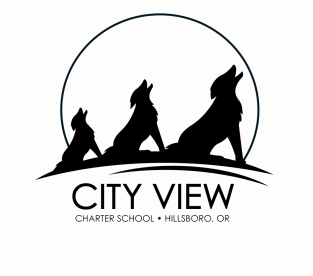 ITEM #ITEM NAMECOLORCostQuantitySizesTotalG2000Adult Tee     S-XLIndigo Blue$16.00 G2000Adult Tee     2X-4XIndigo Blue$18.00 G2000BYouth Tee     XS-XLIndigo Blue$12.00 G18500Adult Hoodie     S-XLSport Grey$24.00 G18500Adult Hoodie     2X-4XSport Grey$27.00 G18500BYouth Hoodie    S-XLSport Grey$22.00 G18600Adult Full Zip Hoodie   S-XLSport Grey$30.00 G18600Adult Full Zip Hoodie   2X-3XSport Grey$33.00 J993BYouth Full Zip Hoodie    S-LAsh Grey$28.00 82800Adult Polo (Embroidered) S-XLSport Grey$17.00 82800Adult Polo 2X-3X (Embroidered)Sport Grey$20.00 KP55YYouth Polo (Embroidered) S-LAsh Grey$17.00 Q800Tote BagNatural Cotton$10.00 CSP08Knit Beanie (Embroidered)Grey$9.00 CAH35Lt. Grey hat (Embroidered)Grey$11.00Window Sticker$2.00Order Total:Order Total:       T-Shirt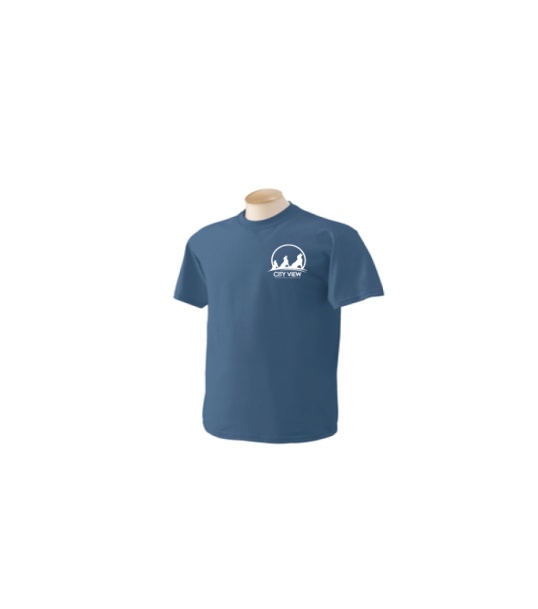      Hoodie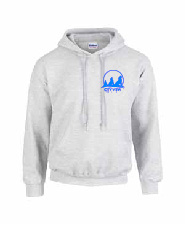 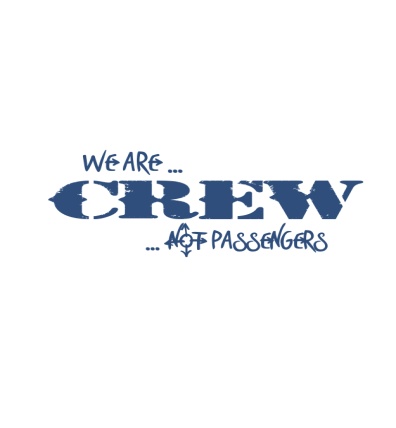 Back image for t-shirts and hoodies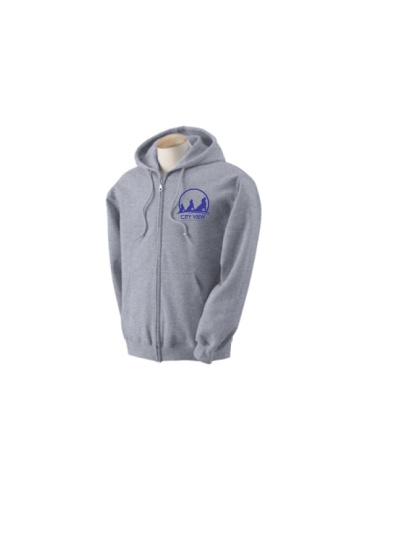 Full Zip Hoodie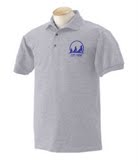 Adult Polo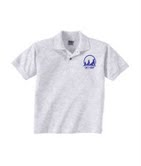     Child Polo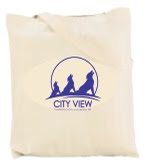 Natural CottonTote Bag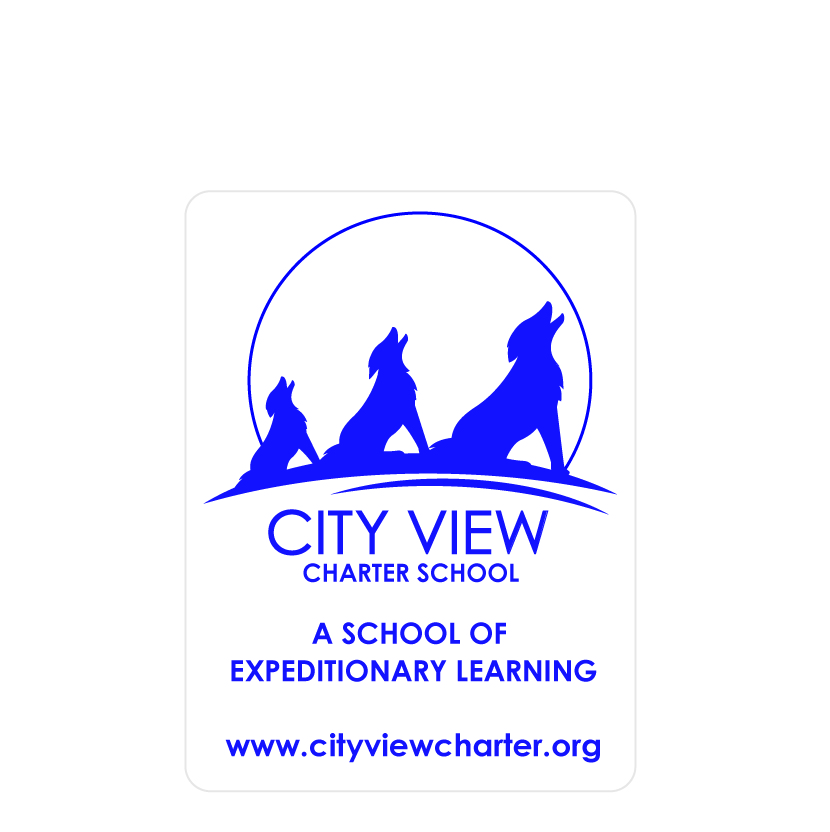 Window Sticker$2(available in the front office)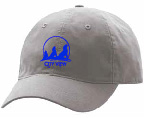 Ball Cap 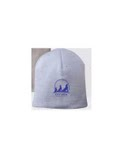 Knit Beanie